Название работы:Оценка воздействия источника загрязнения на атмосферу.Цель работы - изучить поведение примесей в атмосфере, установить зависимости уровня концентрации, создаваемого выбросами предприятия от местоположения точки выбросов, особенности газовоздушной смеси (ГВС), выходящей из источника; орографические и метеорологические параметры ; определение расстояния, на котором концентрация достигает максимума; разработка комплекса атмосфероохранных мероприятий по снижению уровня концентрации выбросов; проведение контрольных расчетов, подтверждающих достаточность мероприятий.Условие задания: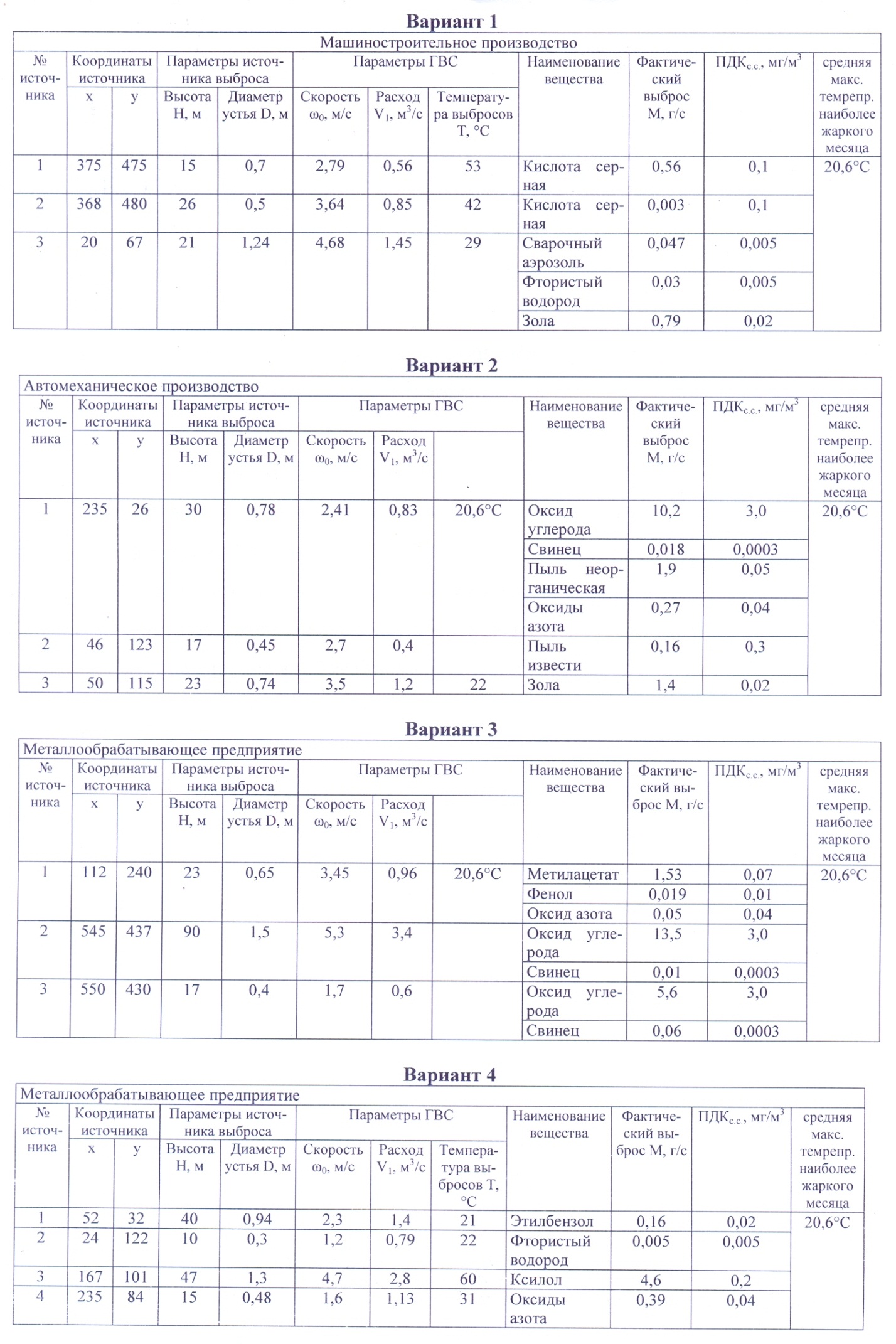 Ход работыМаксимальная приземная концентрация загрязняющих веществ, мг/м3 в атмосфере от одиночного точечного источника выброса круглого сечения, выбрасывающего нагретую пылегазовоздушную смесь, рассчитывается по формуле:                                 			 (1)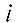 где  - коэффициент зависящий от температуры стратификации атмосферы в регионе и определяющий условия вертикального горизонтального рассеивания вредных веществ  в атмосферном воздухе, в данной местности, С2/3∙мг∙град1/3/г;А=const=180 (для Саратова)Н - высота источника выброса от земли, (табл),м;М  - интенсивность выброса загрязняющего вещества, (табл), г/с;F- скорость оседания загрязняющих веществ в атмосфере;Значение коэффициентов V1 -  расход выбрасываемой пылегазовоздушной смеси (табл), м3/с:                                       				           	   (2)где w0 – скорость выхода газовоздушной смеси из источника выброса  (трубы), м/с;       D – диаметр устья источника выбросов, м.Разность между температурой выбрасываемой газовоздушной смеси (Тг) и температурой окружающего воздуха (Тв):                                                  				         (3)где  - температура газовоздушной смеси,  (табл),       - температура атмосферного воздуха принимаемая для района расположения предприятия в 13 часов самого жаркого месяца года (20,6  для Саратова) - коэффициент, учитывающий влияние аэродинамических нарушений. Для одиночного источника при отсутствии рядом стоящих препятствий (высоких зданий, сооружений)  = 1.Коэффициенты  и  учитывают условия выброса пылевоздушной смеси.  и  зависят от параметров соответственно:при                m - безразмерный коэффициент, определяющийся по приведенной формуле или графику.Вводится коэффициент f показывающий изменение скорости на единицу температурного градиента и зависящий от параметров источника выброса (трубы).							(4)w0 – скорость выхода газовоздушной смеси из источника выброса  (трубы), м/с;					(4)при                          n – безразмерный коэффициент, зависящий от параметра Vm:Максимальная приземная концентрация загрязняющих веществ для близкорасположенных источников:Где N – количество близкорасположенных источников.Расстояние от источника выброса до точки с максимальной приземной концентрацией рассчитывается по формуле (6):					 (6)где , м - высота источника выброса.Вводится параметр  определяемый следующим образом:при F<100,Опасная скорость (Vmax,м/с)– скорость ветра, при которой предельные концентрации имеют наибольшее значение. Vmax соответствует полученным значениям  и . Значение опасной скорости на уровне флюгера (обычно 10м от уровня земли) зависит от параметра Vm. В случае f100 определяется по формулам:при V’m ≤0,5; d=5,7при 0,5 V’m ≤2; d=11,4-V’mпри V’m >2; d= Расчеты:3 Порядок оформления работы3.1 Название работы3.2 Цель работы3.3 Условие задания3.4 Ход работы (расчеты)3.5. ВыводВеществоЭффективность пылеулавливания, %Газообразные выбросы--1Твердые частицы> 9075 - 90< 7522,53